Wzór oświadczenia o niezaleganiu w płatności danin, opłat i składek o charakterze obowiązkowym 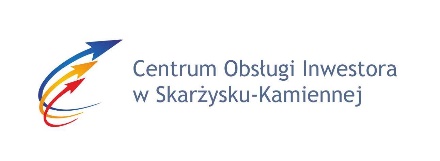 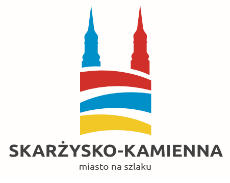 (załącznik 2 do wniosku filar 2) Skarżysko – Kamienna, dn. ………………………Dane identyfikujące przedsiębiorcę……………………………………….……………………………………….tel. …………………………………..………………………………………….………………………………………….………………………………………….(dane identyfikujące jednostkę organizacyjną gminy)Oświadczam, że na dzień złożenia wniosku o skorzystanie z pomocy de minimis polegającej na obniżeniu czynszu należnego gminie za najem lokali i powierzchni użytkowej na okres 3 miesięcy (3 okresy rozliczeniowe), nie zalegam/zalegam (właściwe podkreśl) z uiszczeniem podatków, opłat, składek na ubezpieczenie społeczne i zdrowotne albo że uzyskałem przewidziane prawem zwolnienie, odroczenie, rozłożenie na raty zaległych płatności lub wstrzymanie w całości wykonania decyzji właściwego organu. Oświadczam, że na dzień złożenia wniosku o skorzystanie z pomocy de minimis nie posiadam/posiadam (właściwe podkreśl) również wymagalnych zaległości w płatności danin publicznych na rzecz gminy Skarżysko – Kamienna albo uzyskałem przewidziane prawem zwolnienie, odroczenie, rozłożenie na raty zaległych płatności lub wstrzymanie w całości wykonania decyzji właściwego organu.Ja, niżej podpisany jestem pouczony i świadomy odpowiedzialności karnej za składanie fałszywych oświadczeń, wynikającej z art. 233 Kodeksu Karnego.……………………………………..(podpis przedsiębiorcy) 